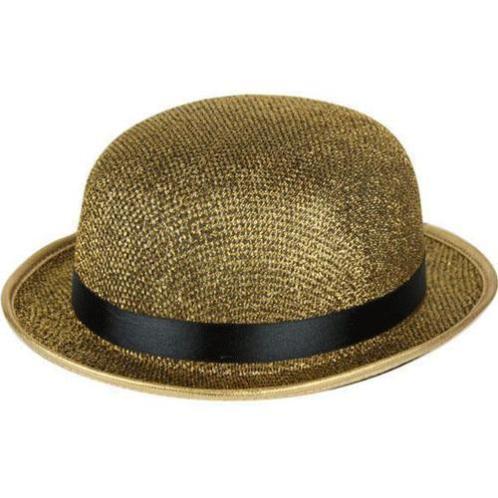 De Beste Concoursrijders strijden om De Gouden BolhoedReglement Naar het idee van de ruiterwissel tijdens De WereldruiterspelenPrijzengeld:		€ 500,= voor de winnaar Wisseltrofee Voor de overige deelnemers een Vleespakket van Westfort BV (Egbert Kruijswijk)Deelnemers:		4 combinatiesSelectie:		Beste van Ereklasse			Beste van Grote Limiet			Beste van Tussenlimiet			Wildcard uitgereikt door Jury
		Een rijder mag met maximaal 1 paard van start gaan. Indien een rijder zich 2 x plaatst, dan mag de rijder beslissen welk geplaatst paard wordt gestart. Het paard dat dan niet start wordt vervangen door de volgende geplaatste uit zijn/haar klasse.Geeft een rijder aan niet te willen starten, ook dan wordt deze vervangen door de volgende geplaatste uit de wedstrijd uit zijn/haar klasse.Tijdens de rubriek blijven de paarden in de baan en begeven zij zich op door de ringmeester aangegeven plaats.Aanwijzingen van de ringmeester of bestuur dienen strikt te worden opgevolgd. In alle gevallen waarin dit reglement niet voorziet, beslist het bestuur.Wedstrijd:		Iedere rijder rijdt de drie andere paarden dmv standshow voor de kantine			Dus 4 rijders rijden 3 paarden is totaal 12 standshows Jury:	Jury geeft punten per gereden standshow aan de rijders voor de manier van: Presentatie, combinatie, wijze van rijden, Happy Athlete etc